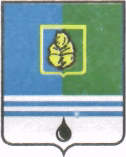 ПОСТАНОВЛЕНИЕАДМИНИСТРАЦИИ  ГОРОДА  КОГАЛЫМАХанты-Мансийского автономного округа - ЮгрыОт «06»    ноября  2014 г.                                       		 №2762О внесении изменений и дополненийв постановление Администрации города Когалыма от 11.10.2013 №2908В соответствии с Бюджетным кодексом Российской Федерации, статьёй 16 Федерального закона от 06.10.2003 №131-ФЗ «Об общих принципах организации местного самоуправления в Российской Федерации», решением Думы города Когалыма от 15.11.2013 №353-ГД «О бюджете города Когалыма на 2014 год и плановый период 2015 и 2016 годов», постановлением Администрации города Когалыма от 26.08.2013 №2514 «О муниципальных и ведомственных целевых программах»:1. В постановление Администрации города Когалыма от 11.10.2013 №2908 «Об утверждении муниципальной программы «Развитие                 жилищно-коммунального комплекса и повышение энергетической эффективности в городе Когалыме на 2014 – 2016 годы» (далее – Программа) внести следующие изменения и дополнения:1.1. В паспорте Программы:1.1.1. Строку «Соисполнители муниципальной программы» дополнить пунктом следующего содержания:«Комитет по управлению муниципальным имуществом Администрации города Когалыма».1.1.2. В строке «Целевые показатели муниципальной программы (показатели непосредственных результатов)» пункты 6, 7, 8 считать пунктами 7, 8, 9 соответственно.1.1.3. Строку «Целевые показатели муниципальной программы (показатели непосредственных результатов)» дополнить пунктом 6 следующего содержания:«6. Выполнение работ по восстановлению работоспособности ливневой канализации на прилегающей территории многоквартирных домов города Когалыма – 2 объекта.».1.1.4. Строку «Финансовое обеспечение муниципальной программы» изложить в следующей редакции:«Общий объём финансирования Программы всего – 188 558,65 тыс. руб. в том числе:- средства бюджета города Когалыма – 25 272,74 тыс. руб.;- средства бюджета Ханты-Мансийского автономного округа – Югры –                  19 265,91 тыс.руб.;- средства открытого акционерного общества  «Нефтяная компания «ЛУКОЙЛ» (далее - ОАО «НК «ЛУКОЙЛ») - 50 000,00 тыс.руб.;- безвозмездные поступления от физических и юридических                        лиц - 94 020,00 тыс.руб.2014 год всего – 171 084,55 тыс.руб., в том числе:- средства бюджета города Когалыма – 11 490,64 тыс. руб.;- средства бюджета Ханты-Мансийского автономного округа – Югры –                    15 573,91 тыс.руб.;- средства ОАО «НК «ЛУКОЙЛ» - 50 000,00 тыс.руб.;- безвозмездные поступления от физических и юридических                          лиц - 94 020,00 тыс.руб.2015 год всего – 8 954,40 тыс.руб., в том числе:- средства бюджета города Когалыма – 6 949,60 тыс. руб.;- средства бюджета Ханты-Мансийского автономного округа – Югры –                     2 004,80 тыс.руб.2016 год всего – 8 519,70 тыс.руб., в том числе:- средства бюджета города Когалыма – 6 832,50 тыс. руб.;- средства бюджета Ханты-Мансийского автономного округа – Югры –                        1 687,20 тыс.руб.».1.1.5. В строке Ожидаемые результаты реализации  муниципальной программы (показатели конечных результатов)» пункты 6, 7, 8 считать пунктами 7, 8, 9  соответственно.1.1.6. Строку «Ожидаемые результаты реализации  муниципальной программы (показатели конечных результатов)» дополнить пунктом 6 следующего содержания:«6. Выполнение работ по восстановлению работоспособности ливневой канализации на прилегающей территории многоквартирных домов города Когалыма – 2 объекта.».1.2. Приложение 1 к Программе изложить в редакции согласно приложению 1 к настоящему постановлению.1.3. Приложение 2 к Программе изложить в редакции согласно приложению 2 к настоящему постановлению. Пункты 1.1.1, 1.3, 1.4 постановления Администрации города Когалыма от 28.07.2014 №1838 «О внесении изменений в постановление Администрации города Когалыма от 11.10.2013 №2908» признать утратившими силу. Отделу развития жилищно-коммунального хозяйства Администрации города Когалыма (Л.Г.Низамова) направить в юридическое управление Администрации города Когалыма текст постановления и приложения к нему, его реквизиты, сведения об источнике официального опубликования в порядке и сроки, предусмотренные распоряжением Администрации города Когалыма от  №149-р «О мерах по формированию регистра муниципальных нормативных правовых актов Ханты-Мансийского автономного округа - Югры» для дальнейшего направления в Управление государственной регистрации нормативных правовых актов Аппарата Губернатора Ханты-Мансийского автономного округа - Югры.Опубликовать настоящее постановление и приложения к нему в газете «Когалымский вестник» и разместить на официальном сайте Администрации города Когалыма в сети «Интернет» (www.admkogalym.ru).Контроль за выполнением постановления возложить на заместителя главы Администрации города Когалыма П.А.Ращупкина.Исполняющий обязанностиглавы Администрации города Когалыма		     	    А.Е.ЗубовичСогласовано:зам. главы Администрации г.Когалыма		П.А.Ращупкинзам. главы Администрации г.Когалыма		Т.И.Черныхпредседатель КФ					М.Г.Рыбачокначальник УЭ						Е.Г.Загорскаяначальник ЮУ        		                                   	И.А.Леонтьеваначальник ОО ЮУ					С.В.Пановадиректор МКУ «УЖКХ г.Когалыма»			А.А.МорозовПодготовлено:и.о. начальника ОРЖКХ				Е.В.Епифанова  Разослать: КФ, УЭ, ЮУ, ОРЖКХ, ОФЭОиК, МКУ «УЖКХ города Когалыма», МБУ «Коммунспецавтотехника», МУ «УКС города Когалыма», газета, прокуратура, Сабуров.Приложение 1к постановлению Администрациигорода Когалымаот 06.11.2014 №2762Система показателей муниципальной программыПриложение 2к постановлению Администрациигорода Когалымаот 06.11.2014 №2762Основные мероприятия муниципальной программы*  Отдел развития жилищно-коммунального хозяйства Администрации города Когалыма** Муниципальное казенное учреждение «Управление жилищно-коммунального хозяйства города Когалыма»*** Муниципальное казенное учреждение «Управление капитального строительства города Когалыма»**** Муниципальное казенное учреждение «Администрация города Когалыма»***** Комитет по управлению муниципальным имуществом Администрации города Когалыма_______________________№п/пНаименование показателейрезультатовЕдиница измеренияБазовый показатель на начало реализации муниципальной программыЗначения показателей по годамЗначения показателей по годамЗначения показателей по годамЦелевое значение показателей на момент окончания действия муниципальной программы№п/пНаименование показателейрезультатовЕдиница измеренияБазовый показатель на начало реализации муниципальной программы201420152016Целевое значение показателей на момент окончания действия муниципальной программы12345678Показатели непосредственных результатов1.Доля замены ветхих водопроводных и канализационных сетей от общей протяженности сетей%2,70,31,21,22,72.Доля замены ветхих сетей теплоснабжения от общей протяженности сетей теплоснабжения%3,90,31,81,83,93.Обеспечение хранения материально-технических ресурсов и строительных материалов для%100100100100100оперативного устранения неисправностей и аварий на объектах жилищно-коммунального хозяйства города Когалыма4.Корректировка проектно-сметной документации на реконструкцию канализационных очистных сооружений (далее – КОС)  – 1очередь (в том числе выполнение проектно-изыскательских работ (далее - ПИР)комплект-1--15.Доля отремонтированных площадей внутриквартальных территорий (придомовых территорий) и проездов не менее 7% от общей площади внутриквартальных территорий%13,28,97,88,523,26.Выполнение работ по восстановлению работоспособности ливневой канализации на прилегающей территории многоквартирных домов города Когалымаколичество объектов-2--27.Покраска и ремонт фасадов многоквартирных жилых домов в городе Когалымеколичество домов-36368.Разработка схемы водоснабжения, водоотведения и теплоснабжения в соответствии с требованиями,ед.-1--1установленными Правительством Российской Федерации9.Исполнение отделом развития жилищно-коммунального хозяйства Администрации города Когалыма полномочий в сфере жилищно-коммунального комплекса, предусмотренных действующим законодательством Российской Федерации, Ханты-Мансийского автономного округа – Югры, нормативными правовыми актами города Когалыма%100100100100100Показатели конечных результатов1.Протяженность  ветхих инженерных сетей теплоснабжения, нуждающихся в заменекм10,20,251,71,656,62.Протяженность  ветхих инженерных сетей водоснабжения, нуждающихся в замене км3,30,321,51,48-3.Обеспечение хранения материально-технических ресурсов и строительных материалов для оперативного устранения неисправностей и аварий на объектах жилищно-коммунального хозяйства города Когалыма%1001001001001004.Увеличение мощности КОС – 1 очередь (ПИР)м.куб. в сутки15 000--22 50022 5005.Площадь внутриквартальных территорий (придомовых территорий) и проездов, подлежащая ремонтутыс.кв.м210,518,815,015,0161,76.Выполнение работ по восстановлению работоспособности ливневой канализации на прилегающей территории многоквартирных домов города Когалымаколичество объектов-2--27.Покраска и ремонт фасадов многоквартирных жилых домов в городе Когалымеколичество домов-36368.Утверждение схемы водоснабжения, водоотведения в соответствии с требованиями, установленными Правительством Российской Федерации ед.-1--1Исполнение отделом развития жилищно-коммунального хозяйства Администрации города Когалыма полномочий в сфере жилищно-коммунального комплекса, предусмотренных действующим законодательством Российской Федерации,да/нетотсутствие замечаний по выполнению задач и функций, возложенных на отдел развития жилищно-коммунальногоотсутствие замечаний по выполнению задач и функций, возложенных на отдел развитияотсутствие замечаний по выполнению задач и функций, возложенных на отдел развитияотсутствие замечаний по выполнению задач и функций, возложенных на отдел развитияотсутствие замечаний по выполнению задач и функций, возложенных на отдел развития9.Ханты-Мансийского автономного округа – Югры, нормативными правовыми актами города Когалымахозяйства Администрации города Когалымажилищно-коммунального хозяйства Администрации города Когалымажилищно-коммунального хозяйства Администрации города Когалымажилищно-коммунального хозяйства Администрации города Когалымажилищно-коммунального хозяйства Администрации города Когалыма№п/пМероприятия программыОтветственный исполнитель/соисполнитель, учреждение, организацияСрок выполненияФинансовые затраты на реализацию(тыс. руб.)Финансовые затраты на реализацию(тыс. руб.)Финансовые затраты на реализацию(тыс. руб.)Финансовые затраты на реализацию(тыс. руб.)Финансовые затраты на реализацию(тыс. руб.)Источники финансирования№п/пМероприятия программыОтветственный исполнитель/соисполнитель, учреждение, организацияСрок выполнениявсегов том числев том числев том числев том числеИсточники финансирования№п/пМероприятия программыОтветственный исполнитель/соисполнитель, учреждение, организацияСрок выполнениявсего2014 г.2015 г.2016 г.2016 г.Источники финансирования1234567889Цель 1. Повышение надежности и качества предоставления жилищно-коммунальных услуг населению города КогалымаЦель 1. Повышение надежности и качества предоставления жилищно-коммунальных услуг населению города КогалымаЦель 1. Повышение надежности и качества предоставления жилищно-коммунальных услуг населению города КогалымаЦель 1. Повышение надежности и качества предоставления жилищно-коммунальных услуг населению города КогалымаЦель 1. Повышение надежности и качества предоставления жилищно-коммунальных услуг населению города КогалымаЦель 1. Повышение надежности и качества предоставления жилищно-коммунальных услуг населению города КогалымаЦель 1. Повышение надежности и качества предоставления жилищно-коммунальных услуг населению города КогалымаЦель 1. Повышение надежности и качества предоставления жилищно-коммунальных услуг населению города КогалымаЦель 1. Повышение надежности и качества предоставления жилищно-коммунальных услуг населению города КогалымаЦель 1. Повышение надежности и качества предоставления жилищно-коммунальных услуг населению города КогалымаПодпрограмма 1. «Создание условий для обеспечения потребителей качественными коммунальными услугами»Подпрограмма 1. «Создание условий для обеспечения потребителей качественными коммунальными услугами»Подпрограмма 1. «Создание условий для обеспечения потребителей качественными коммунальными услугами»Подпрограмма 1. «Создание условий для обеспечения потребителей качественными коммунальными услугами»Подпрограмма 1. «Создание условий для обеспечения потребителей качественными коммунальными услугами»Подпрограмма 1. «Создание условий для обеспечения потребителей качественными коммунальными услугами»Подпрограмма 1. «Создание условий для обеспечения потребителей качественными коммунальными услугами»Подпрограмма 1. «Создание условий для обеспечения потребителей качественными коммунальными услугами»Подпрограмма 1. «Создание условий для обеспечения потребителей качественными коммунальными услугами»Подпрограмма 1. «Создание условий для обеспечения потребителей качественными коммунальными услугами»Задача 1. Создать условия для обеспечения потребителей качественными коммунальными услугамиЗадача 1. Создать условия для обеспечения потребителей качественными коммунальными услугамиЗадача 1. Создать условия для обеспечения потребителей качественными коммунальными услугамиЗадача 1. Создать условия для обеспечения потребителей качественными коммунальными услугамиЗадача 1. Создать условия для обеспечения потребителей качественными коммунальными услугамиЗадача 1. Создать условия для обеспечения потребителей качественными коммунальными услугамиЗадача 1. Создать условия для обеспечения потребителей качественными коммунальными услугамиЗадача 1. Создать условия для обеспечения потребителей качественными коммунальными услугамиЗадача 1. Создать условия для обеспечения потребителей качественными коммунальными услугамиЗадача 1. Создать условия для обеспечения потребителей качественными коммунальными услугами1.Капитальный ремонт (с заменой) систем теплоснабжения, водоснабжения и водоотведения для подготовки к осенне-зимнему периодуОРЖКХ*2014-20169 607,157 936,85863,90806,40ВсегоВсегоОРЖКХ/МКУ «УЖКХ города Когалыма»**2014-20162 517,71931,01820,70766,00бюджет Ханты-Мансийского автономного округа – Югры (далее ХМАО – Югры)бюджет Ханты-Мансийского автономного округа – Югры (далее ХМАО – Югры)132,749,1043,2040,40бюджет города КогалымаОРЖКХ/Комитет по управлению муниципальным имуществом Администрации города Когалыма*****20146 608,906 608,90--бюджет ХМАО-ЮгрыОРЖКХ/Комитет по управлению муниципальным имуществом Администрации города Когалыма*****2014347,84347,84--бюджет города Когалыма2.Хранение материально-технических ресурсов и строительных материалов для оперативного устранения неисправностей и аварий на объектах жилищно-коммунального хозяйства города КогалымаОРЖКХ/МКУ «УЖКХ города Когалыма»2014-2016427,40135,60142,40149,40бюджет города Когалыма3.Реконструкция, расширение, модернизация и строительство объектов коммунального комплекса (реконструкция канализационных очистных сооружений – 1 очередь)ОРЖКХ/МУ «УКС города Когалыма» ***2014-20163 913,803 913,80--Всего3.Реконструкция, расширение, модернизация и строительство объектов коммунального комплекса (реконструкция канализационных очистных сооружений – 1 очередь)ОРЖКХ/МУ «УКС города Когалыма» ***2014-20163 522,003 522,00--бюджет ХМАО - Югры3.Реконструкция, расширение, модернизация и строительство объектов коммунального комплекса (реконструкция канализационных очистных сооружений – 1 очередь)ОРЖКХ/МУ «УКС города Когалыма» ***2014-2016391,80391,80--бюджет города КогалымаИтого по подразделу 12014-201613 948,3511986,251 006,30955,80ВсегоИтого по подразделу 12014-201612 648,6111 061,91820,70766,00бюджет ХМАО-ЮгрыИтого по подразделу 12014-20161 299,74924,34185,60189,80бюджет города КогалымаПодпрограмма 2. «Содействие проведению капитального ремонта многоквартирных домов»Подпрограмма 2. «Содействие проведению капитального ремонта многоквартирных домов»Подпрограмма 2. «Содействие проведению капитального ремонта многоквартирных домов»Подпрограмма 2. «Содействие проведению капитального ремонта многоквартирных домов»Подпрограмма 2. «Содействие проведению капитального ремонта многоквартирных домов»Подпрограмма 2. «Содействие проведению капитального ремонта многоквартирных домов»Подпрограмма 2. «Содействие проведению капитального ремонта многоквартирных домов»Подпрограмма 2. «Содействие проведению капитального ремонта многоквартирных домов»Подпрограмма 2. «Содействие проведению капитального ремонта многоквартирных домов»Задача 2. Проведение капитального ремонта многоквартирных домовЗадача 2. Проведение капитального ремонта многоквартирных домовЗадача 2. Проведение капитального ремонта многоквартирных домовЗадача 2. Проведение капитального ремонта многоквартирных домовЗадача 2. Проведение капитального ремонта многоквартирных домовЗадача 2. Проведение капитального ремонта многоквартирных домовЗадача 2. Проведение капитального ремонта многоквартирных домовЗадача 2. Проведение капитального ремонта многоквартирных домовЗадача 2. Проведение капитального ремонта многоквартирных домов1.Ремонт внутриквартальных территорий (придомовых территорий) и проездов города КогалымаОРЖКХ/МКУ «УЖКХ города Когалыма»2014-20164 901,202 561,91 315,701 023,60Всего1.Ремонт внутриквартальных территорий (придомовых территорий) и проездов города КогалымаОРЖКХ/МКУ «УЖКХ города Когалыма»2014-20162 105,30-1 184,10921,20бюджетХМАО-Югры1.Ремонт внутриквартальных территорий (придомовых территорий) и проездов города КогалымаОРЖКХ/МКУ «УЖКХ города Когалыма»2014-20162 795,902 561,90131,60102,40бюджет города Когалыма2.Покраска и ремонт фасадов  многоквартирных жилых домов в городе КогалымеОРЖКХ/МКУ «УЖКХ города Когалыма»2014144 020,00144 020,00--Всего2.Покраска и ремонт фасадов  многоквартирных жилых домов в городе КогалымеОРЖКХ/МКУ «УЖКХ города Когалыма»201450 000,0050 000,00--средства ОАО «НК «ЛУКОЙЛ»2.Покраска и ремонт фасадов  многоквартирных жилых домов в городе КогалымеОРЖКХ/МКУ «УЖКХ города Когалыма»201494 020,0094 020,00--безвозмездные поступления от физических и юридических лиц3.Обеспечение мероприятий по проведению капитального ремонта многоквартирных домовОРЖКХ/МКУ «Администрация города Когалыма»2014-20163 529,301 721,80949,80857,70бюджет города КогалымаИтого по подразделу 22014-2016152 450,50148 303,702 265,501 881,30ВсегоИтого по подразделу 22014-20162 105,30-1 184,10921,20бюджетХМАО - ЮгрыИтого по подразделу 22014-20166 325,204 283,701 081,40960,10бюджет города КогалымаИтого по подразделу 22014-201650 000,0050 000,00--средства ОАО «НК «ЛУКОЙЛ»Итого по подразделу 22014-201694 020,0094 020,00--безвозмездные поступления от физических и юридических лицПодпрограмма 3. «Поддержка частных инвестиций в жилищно-коммунальном комплексе»Подпрограмма 3. «Поддержка частных инвестиций в жилищно-коммунальном комплексе»Подпрограмма 3. «Поддержка частных инвестиций в жилищно-коммунальном комплексе»Подпрограмма 3. «Поддержка частных инвестиций в жилищно-коммунальном комплексе»Подпрограмма 3. «Поддержка частных инвестиций в жилищно-коммунальном комплексе»Подпрограмма 3. «Поддержка частных инвестиций в жилищно-коммунальном комплексе»Подпрограмма 3. «Поддержка частных инвестиций в жилищно-коммунальном комплексе»Подпрограмма 3. «Поддержка частных инвестиций в жилищно-коммунальном комплексе»Подпрограмма 3. «Поддержка частных инвестиций в жилищно-коммунальном комплексе»Подпрограмма 3. «Поддержка частных инвестиций в жилищно-коммунальном комплексе»Задача 3. Привлечение долгосрочных частных инвестицийЗадача 3. Привлечение долгосрочных частных инвестицийЗадача 3. Привлечение долгосрочных частных инвестицийЗадача 3. Привлечение долгосрочных частных инвестицийЗадача 3. Привлечение долгосрочных частных инвестицийЗадача 3. Привлечение долгосрочных частных инвестицийЗадача 3. Привлечение долгосрочных частных инвестицийЗадача 3. Привлечение долгосрочных частных инвестицийЗадача 3. Привлечение долгосрочных частных инвестицийЗадача 3. Привлечение долгосрочных частных инвестиций1.Предоставление субсидий на возмещение части затрат на уплату процентов по привлекаемым заёмным средствамОРЖКХ/ МКУ «УЖКХ города Когалыма»2014-20162014-2016----бюджетХМАО - ЮгрыИтого по подразделу 32014-20162014-2016----Подпрограмма 4. «Обеспечение реализации Программы»Подпрограмма 4. «Обеспечение реализации Программы»Подпрограмма 4. «Обеспечение реализации Программы»Подпрограмма 4. «Обеспечение реализации Программы»Подпрограмма 4. «Обеспечение реализации Программы»Подпрограмма 4. «Обеспечение реализации Программы»Подпрограмма 4. «Обеспечение реализации Программы»Подпрограмма 4. «Обеспечение реализации Программы»Подпрограмма 4. «Обеспечение реализации Программы»Подпрограмма 4. «Обеспечение реализации Программы»Задача 4. Обеспечение реализации Программы Задача 4. Обеспечение реализации Программы Задача 4. Обеспечение реализации Программы Задача 4. Обеспечение реализации Программы Задача 4. Обеспечение реализации Программы Задача 4. Обеспечение реализации Программы Задача 4. Обеспечение реализации Программы Задача 4. Обеспечение реализации Программы Задача 4. Обеспечение реализации Программы Задача 4. Обеспечение реализации Программы 1.Научные, исследовательские и технологические разработки (обеспечение подготовки и утверждения схем водоснабжения и водоотведения города Когалыма)ОРЖКХ/ МКУ «УЖКХ города Когалыма»ОРЖКХ/ МКУ «УЖКХ города Когалыма»2014-20164 729,504 729,500,000,00Всего1.Научные, исследовательские и технологические разработки (обеспечение подготовки и утверждения схем водоснабжения и водоотведения города Когалыма)ОРЖКХ/ МКУ «УЖКХ города Когалыма»ОРЖКХ/ МКУ «УЖКХ города Когалыма»2014-20164 129,504 129,500,000,00бюджетХМАО - Югры1.Научные, исследовательские и технологические разработки (обеспечение подготовки и утверждения схем водоснабжения и водоотведения города Когалыма)ОРЖКХ/ МКУ «УЖКХ города Когалыма»ОРЖКХ/ МКУ «УЖКХ города Когалыма»2014-2016600,00600,000,000,00бюджет города Когалыма2Исполнение ОРЖКХ полномочий в сфере жилищно-коммунального комплекса, предусмотренных действующим законодательством Российской Федерации, Ханты-Мансийского автономного округа – Югры, нормативными правовыми актами города КогалымаОРЖКХОРЖКХ2014-201617 047,805 682,605 682,605 682,60бюджет города Когалыма3.Премирование работников МКУ «УЖКХ города Когалыма» и МКУ «Администрация города Когалыма» по результатам проведенного регионального конкурса «Лучшие достижения в области энергосбережения среди муниципальных образований Ханты-Мансийского автономного округа  - Югры»201476,5076,50---Всего3.Премирование работников МКУ «УЖКХ города Когалыма» и МКУ «Администрация города Когалыма» по результатам проведенного регионального конкурса «Лучшие достижения в области энергосбережения среди муниципальных образований Ханты-Мансийского автономного округа  - Югры»ОРЖКХ / МКУ «УЖКХ города Когалыма»ОРЖКХ / МКУ «УЖКХ города Когалыма»201454,0254,02---бюджетХМАО - Югры3.Премирование работников МКУ «УЖКХ города Когалыма» и МКУ «Администрация города Когалыма» по результатам проведенного регионального конкурса «Лучшие достижения в области энергосбережения среди муниципальных образований Ханты-Мансийского автономного округа  - Югры»ОРЖКХ / МКУ «Администрация города Когалыма»****ОРЖКХ / МКУ «Администрация города Когалыма»****201422,4822,48---бюджетХМАО - Югры4.Замена насосного оборудования и электрооборудования фонтана по ул.МираОРЖКХ/ МКУ «УЖКХ города Когалыма»ОРЖКХ/ МКУ «УЖКХ города Когалыма»2014306,00306,00---Бюджет ХМАО -ЮгрыИтого по подразделу 42014-201622 159,8010 794,605 682,605 682,605 682,60ВсегоИтого по подразделу 42014-20164 512,004 512,000,000,000,00бюджет ХМАО - ЮгрыИтого по подразделу 42014-201617 647,806 282,605 682,605 682,605 682,60бюджет города КогалымаИтого по Программе: Итого по Программе: 2014-2016188 558,65171 084,558 954,408 519,70ВсегоВсегоИтого по Программе: Итого по Программе: 2014-201619 265,9115 573,912 004,801 687,20бюджет ХМАО - Югрыбюджет ХМАО - ЮгрыИтого по Программе: Итого по Программе: 2014-201625 272,7411 490,646 949,606 832,50бюджет города Когалымабюджет города Когалыма50 000,0050 000,00--средства ОАО «НК «ЛУКОЙЛ»94 020,0094 020,00--безвозмездные поступления от физических и юридических лицв том числе:ответственный  исполнительОРЖКХ2014-201617 047,805 682,605 682,605 682,60бюджет города Когалымасоисполнитель 1МКУ «Администрация города Когалыма»2014-20163 551,781 744,28949,80857,70Всегосоисполнитель 1МКУ «Администрация города Когалыма»2014-201622,4822,48--бюджет ХМАО –Югрысоисполнитель 1МКУ «Администрация города Когалыма»2014-20163 529,301 721,80949,80857,70бюджет города Когалымасоисполнитель 2МКУ «УЖКХ города Когалыма»2014-2016157 088,53152 787,132 322,001 979,40Всегосоисполнитель 2МКУ «УЖКХ города Когалыма»2014-20169 112,535 420,532 004,801 687,20бюджет ХМАО -Югрысоисполнитель 2МКУ «УЖКХ города Когалыма»2014-20163 956,003 346,60317,20292,20бюджет города Когалымасоисполнитель 2МКУ «УЖКХ города Когалыма»2014-201650 000,0050 000,00--средства ОАО «НК «ЛУКОЙЛ»соисполнитель 2МКУ «УЖКХ города Когалыма»2014-201694 020,0094 020,00--безвозмездные поступления от физических и юридических лицсоисполнитель 3МУ «УКС города Когалыма»20143 913,803 913,80--Всегосоисполнитель 3МУ «УКС города Когалыма»20143 522,003 522,00--бюджет ХМАО -Югрысоисполнитель 3МУ «УКС города Когалыма»2014391,80391,80--бюджет города Когалымасоисполнитель 4Комитет по управлению муниципальным имуществом Администрации города Когалыма20146 956,746 956,74--Всегосоисполнитель 4Комитет по управлению муниципальным имуществом Администрации города Когалыма20146 608,906 608,90--бюджет ХМАО -Югрысоисполнитель 4Комитет по управлению муниципальным имуществом Администрации города Когалыма2014347,84347,84--бюджет города Когалыма